Name________________________________________________Period_______________________Africa Regional JigsawUse the assigned chapter to answer the following questions in relation to your area.  Illustrate each question.Identify your region on the map provided by shading in the area RED or providing a map of your assigned section.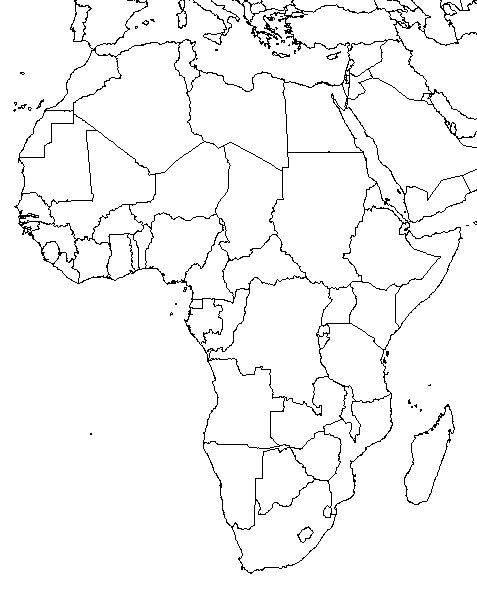 Transition Zone: Ch. 20:  481-500      What are the landforms of your assigned section? What are the climates, plants and animals of your region?What are the Natural Resources of your region?Give at least 4 events in your region’s early history.  Choose the most significant. YOU MAY USE MOREa.b.c.d.Give at least 4 cultural characteristics and explain each one.  Include People, language, land use, settlement, religion, traditions and customs.  YOU MAY USE MOREa.b.c.d.The Region Today:What is the region’s main economy and does that impact their country globally?PART 2: Read your assigned section and answer the questions given.  Explain each one.Transition Zone: Desertification Pages 496-500What is the problem?  Summarize in your own words:2.  If this trend continues, what do you predict will happen to the population of the Sahel?  What will be the cause?3.  Why would it be important for people and governments to know which areas were in the high risk fragile zone?4. What are the possible solutions to the problem?